                           بسم الله الرحمن الرحيمالمملكة العربية السعودية                          اللآسم: --------------------------جامعة الملك سعود                                الرقم: --------------------------كلية العلوم/ قسم علم الحيوان      اسئلة الإختبار النهائي لطلاب320حين في الفصل الآول35/1436هـ1-  إنظر الى الشكل واجب عن ماياتي:-(أ) الشكل (1) القناة الهاضمة لسمكة ---------اما الشكل (2) فهو لسمكة --------(ب) تتميز القناة  (1) ب----------- و------------ و --------------- و -------(جـ) تتميز القناة(2) ب--------------و ------------و ----------- و ------------(د) عرّب المصطلحات الموضحة على الشكلين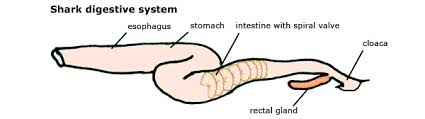                شكل(1)  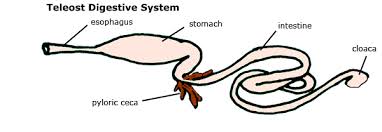              شكل (2)2 –عدد فقط ثلاثا من طرق قياس نمو جسم الآسماك العظمية .--------------- و ---------------------- و ------------------------3 –ماهي مكونات الجهاز العصبي في الآسماك العظمية الاساسية.4 – عدد فقط اقسام هيكل الآسماك العظمية الرئسيي.5 – إذكر فقط انماط تكاثر الأسماك .6 – فسّر القانون  التالي من حيث: -(أ) مدلول عناصره المختلفة                                      E=ri-pi/ri+pi(ب) مدى الإستفادة منه (جـ) ماذا تعني قيمه الموجبة والسالبة والصفرية7 –حدد انماط إغتذاء الأسماك8 – إذكر فقط ثلاثا من طرق معالجة مرابي ألأسماك9 – ماذا تستفيد الأسماك من الآتي(فائدة واحدة فقط): .أعضاء الصوت -----------------------------------------------------------. الغدد السامة -------------------------------------------------------------.الآضاءة الحيوية --------------------------------------------------------.حركة عدسة العين -------------------------------------------------------. إندثار عين  اسماك الكهوف ----------------------------------------------.عصي شبكية العين -----------------------------------------------------.مخاريط شبكية العين --------------------------------------------------.الخط الجانبي ---------------------------------------------------------. جهاز وبيري ------------------------------------------------------. قنينة لورنزيني ----------------------------------------------------. الورديات الشمية ----------------------------------------------------.غدة غاز كيس العوم ------------------------------------------------.تركيب كيس العوم البيضاوي --------------------------------------. هجرة سمكة التونة -----------------------------------------------. دراسة سلوك الأسماك ---------------------------------------------. دراسة تغذية الأسماك ---------------------------------------------. يوريا دم سمكة القرش ---------------------------------------------.ظاهرة التيار المتعاكس -------------------------------------------10 – أكمل الفراغات مستعينا بما يناسبها من الجدول التالي:-11 – أكمل مسار هضم الاسماك التالي :-(أ) الكربوهيدرات تتحول الى سكريات ثنائية ثم --------------------(ب) ------- تتحول الى بروتيوزات وببتونات ثم الى ثنائي ------ ثم الى ---------(جـ) الدهون تتحول الى مستحلب -------- وحمض-------و---------12 – إذكر كيف تواجه الأسماك مشكلة  :- (أ) دخول الماء العذب الى خلاياها الداخلية ------------------------------------------------------------------------------------------------------------------ (ب) فقد الاملاح -------------------------------------------------------------------------------------------------------------------------------------------(جـ) فقد الماء من جسم الآسماك البحرية في الماء المحيط------------------------------------------------------------------------------------------------------  دخول الآملاح الى جسد اسماك البحر -----------------------------------------------------------------------------------------------------------------------  13 –اذكر ثلاثا من الآدلة المقنعة لتدريس الثروة السمكية في الجامعات.----------------------------------------------------------------------------------------------------------------------------------------------------------                       إنتهت الأسئلة وفقكم الله لما يحبه ويرضاهالبلازما – كرات الدم الحمر –كرات الدم البيض – الخياشيم – ألآبهر الظهري –طول الاسماك – وزن الاسماك – الخصوبة المطلقة –الخصوبة النسبية – معامل المنسل – معامل الامتلاء –معامل الكبد – الشم – سرير المخ .1-ألاتزان الحركي في الاسماك يتم عن طريق --------------2 – يقوم  الفص ----------- في تحديد رائحة غذاء الاسماك.3- معامل------- عبارة النسبة المؤية بين وزن كبدالسمكة بالجرام ووزنها بدون احشاء4- النسبة المؤية بين وزن قناة هضم السمكة ووزن السمكة تمثل معامل-------------------5 – النسبة المؤية بين وزن المبيض بالجرام ووزنها بالجرام بدون احشاء تمثل معامل-----6 –الخصوبة ---------هي نسبة عدد البويضات لوزن السمكة او طولها7 –الخصوبة ------ عبارة عن عدد البويضات التي تنتجها الاسماك في سنة8 –دم الشبوط مكون من ----- وكرات دم------- و------ وصفائح ----------9 – يوزع الدم المؤكسج على انسجة الاسماك عن طريق الآبهر --------------10 – تنمو الاسماك بتغير  --------وو---------خلال فترة حياتها